.Choreographed For LDF 2018Start On Vocals[1-8]  CHARLESTON STEPS X2[9-16] X2 STEP LOCK STEPS, 1/2 PIVOT TURN, 1/4 PIVOT TURN.[17-24] X2 KICK CROSS BACK ROCK RECOVER, FORWARD MAMBO STEP, LEFT COASTER STEP.[25-32] MONTEREY 1/4, X2 HEEL STEPS, X2 VAUDEVILLES.***End Of Wall 1&3 REPEAT COUNTS &5&6&7&8&( VAUDEVILLE)*** 6:00During Wall 6 Add Tag After count 12 (Facing 6:00)TAG:- x2 1/4 PIVOT TURNS, RIGHT JAZZ BOX TOGETHER, STOMP RIGHT, HOLD.***End Of Wall 7 REPEAT COUNTS &5&6&7&8& TWICE X2 (VAUDEVILLES)*** 6:00ENJOYLast Update - 13th March 2018Caddyshack!!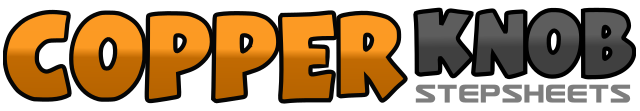 .......Count:32Wall:2Level:Improver.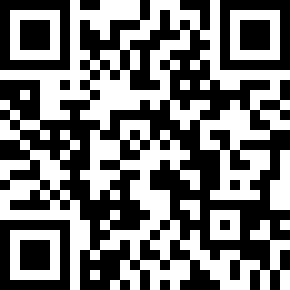 Choreographer:Alexis Strong (UK) - March 2018Alexis Strong (UK) - March 2018Alexis Strong (UK) - March 2018Alexis Strong (UK) - March 2018Alexis Strong (UK) - March 2018.Music:Mr. Night - Kenny Loggins : (iTunes)Mr. Night - Kenny Loggins : (iTunes)Mr. Night - Kenny Loggins : (iTunes)Mr. Night - Kenny Loggins : (iTunes)Mr. Night - Kenny Loggins : (iTunes)........1-2Touch R Toe Fwd (1) Step Back On R (2)3-4Touch L Toe Back (3) Step Fwd L (4)5-8Repeat 1-4 Counts1&2Step Fwd R (1) Lock L Behind R (&) Step Fwd R (2)3&4Step Fwd L (3) Lock R Behind L (&) Step Fwd L (4)5-6Step R Fwd (5) Making 1/2 Turn, Step Fwd On L (6) 6:007-8Step R Fwd (7) Making 1/4 Turn, Step On L (8) 3:001&2Kick R fwd (1) Cross R Over L (&) Rock Back On L (2)&3&4Recover Fwd On R (&) Kick L Fwd (3) Cross L Over R (&) Rock Back On R (4)&5&6Recover Fwd On L (&) Mambo R Fwd (5) Recover Back On L (&) Step Back On R (6)7&8Step Back On L (7) Step R To L (&) Step Fwd On L (8)1&2Point R To R (1) Making 1/4 Turn R, Step On R (&) Point L To L (2) 6:00&3&4Step L To R (&) Dig R Heel Fwd (3) Step R To L (&) Dig L Heel Fwd (4)&5&6Step L To R (&) Cross R Over L (5) Step Back On L (&) Dig R Heel Fwd (6)&7&8&Step On R (&) Cross L Over R (7) Step Back On R (&) Dig L Heel Fwd (8) Step On L (&)1-2Step Fwd R (1) Making 1/4 Turn L, Step On L (2) 3:003-4Step Fwd R (3) Making 1/4 Turn L, Step On L (4) 12:005-6Cross R Over L (5) Step Back On L (6)7-8Step R To R (7) Step L Together (8)1-2Stomp R (1) Hold (2) 12:00